г. Ставрополь ПРЕСС-РЕЛИЗ
Осужденные ИК-4 записали видеопоздравления ко Дню матери 	
День матери ежегодно отмечается в последнее воскресенье ноября. В этот день принято уделять внимание всем мамам.В связи с тем, что осужденные не могут поздравить своих мам лично, администрация ИК-4 УФСИН России по Ставропольскому краю предоставила им возможность поздравить своих матерей с помощью видеообращений.Такие необычные поздравления были подготовлены с помощью студии кабельного телевидения и отправлены родным положительно характеризующихся осужденных при содействии сотрудников учреждения.Администрация колонии всегда поддерживает положительно направленные инициативы подобные этой, ведь они положительно сказываются на поддержании социальных связей с родственниками осужденных и помогают на пути к исправлению.Пресс-служба УФСИН России по Ставропольскому краюПресс-служба УФСИН России по Ставропольскому краюДополнительная информация по телефону: (8652) 23-84-24, 89188013331
Мусаева Альбина Салмановнаwww.26.fsin.gov.ru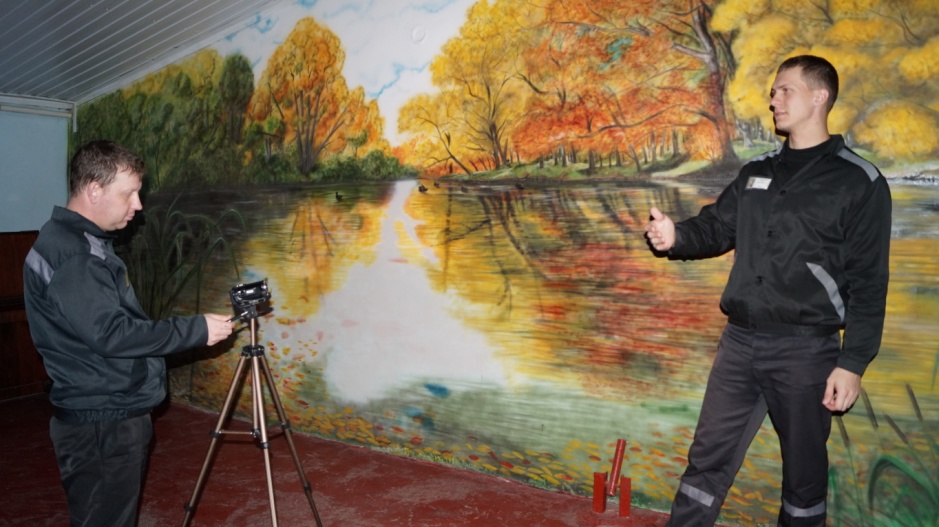 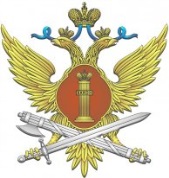 Управление Федеральной службы исполнения наказанийпо Ставропольскому краю